INFORMACE K NOVÉMU ZÁKONU O PŘIJÍMACÍM ŘÍZENÍ NA STŘEDNÍ ŠKOLY A K UKONČOVÁNÍ STŘEDOŠKOLSKÉHO VZDĚLÁVÁNÍ VE ŠKOLNÍM ROCE 2019/2020V souvislosti s řešením mimořádné situace vzniklé v důsledku přijímání krizových opatření Vládou České republiky, zejména usnesení č. 201 ze dne 12. března 2020, kterým se zakázala osobní přítomnost žáků ve školách, které navázalo na mimořádné opatření Ministerstva zdravotnictví proti šíření koronavirové nákazy, a následné vyhlášení nouzového stavu, připravilo Ministerstvo školství, mládeže a tělovýchovy (dále jen „ministerstvo“ nebo „MŠMT“) zákon o zvláštních pravidlech pro přijímání k některým druhům vzdělávání a k jejich ukončování ve školním roce 2019/2020, publikovaný ve Sbírce zákonů dne 27. 3. 2020 pod č. 135/2020 Sb. Tento zákon tedy upravuje některé aspekty přijímacího řízení na střední školy a podobu a způsob konání maturitní zkoušky a závěrečné zkoušky z důvodu, že původní termíny předpokládané školským zákonem jsou vzhledem k situaci nerealizovatelné. Účinnosti tento zákon nabyl dnem publikace ve Sbírce zákonů.Znění zákona naleznete na stránkách MŠMT zde: http://www.msmt.cz/dokumenty-3/zakon-o-zvlastnich-pravidlech-pro-prijimani-k-nekterym.MŠMT Vás prostřednictvím tohoto materiálu seznamuje s přijatou právní úpravou tak, aby její aplikace byla ve Vaší škole co možná nejsnazší. Kromě zákona MŠMT připravuje i prováděcí právní předpis (vyhlášku), který upraví detaily postupu při organizaci i hodnocení všech výše uvedených zkoušek. Účinnost těchto právních přepisů bude časově omezena, a to pouze na nezbytně nutnou dobu způsobenou mimořádnými okolnostmi, tedy na výše uvedené zkoušky konané v tomto školním roce (2019/2020) a na to navazující podzimní opravné a náhradní termíny a případně na opakování zkoušky v případě přezkumného řízení.Ministerstvo připraví také podrobnou metodiku postupu, kterou s předstihem předá školám.Přijímací zkouškyVyhlášení jednotné přijímací zkouškyJednotná přijímací zkouška ke vzdělávání ve střední škole pro školní rok 2020/2021 proběhne nejdříve 14 dnů ode dne obnovení osobní přítomnosti žáků na vzdělávání ve středních školách. Konkrétní termín jejího konání stanoví ministerstvo. MŠMT předpokládá, že termín otevření škol pro prezenční výuku bude znám s určitým časovým předstihem, tudíž že kroky směřující k přípravě realizace přijímacího řízení bude možno konat ještě před samotným otevřením škol (například vyhlášení konkrétního data konání jednotné přijímací zkoušky ministerstvem). Nicméně stále platí, že konkrétní termín konání této zkoušky se nebude moci uskutečnit dříve než 14 dní po otevření školy.Kdo se může účastnit přijímacího řízeníPřijímacího řízení se mohou účastnit uchazeči, kteří v termínu stanoveném školským zákonem podali úplnou přihlášku řediteli střední školy1 . Zákon se vztahuje pouze na ty části přijímacího řízení, které ještě nebyly realizovány (typicky jednotná přijímací zkouška nebo školní přijímací zkoušky). Zákon se naopak netýká těch aspektů přijímacího řízení, nebo přijímacího řízení, které již proběhly (např. přijímaní do oborů vzděláváníÚplnou přihláškou se rozumí přihláška, která má všechny náležitosti. Pokud je neměla (nemá), je možné nedostatky napravit běžným postupem podle správního řádu (§ 37 správního řádu).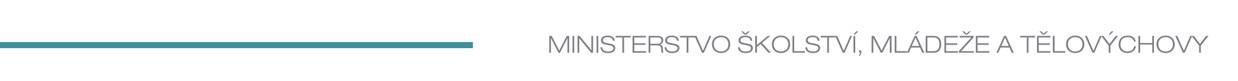 2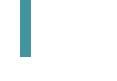 s talentovou zkouškou), dříve uzavřené části přijímacího řízení či již zrealizované přijímací řízení tedy zůstávají zachovány.Obsah a forma přijímací zkouškyZ důvodu, aby byla v co největší míře zachována již dříve nastavená a vyhlášená pravidla, tedy aby se uchazečům pravidla neměnila, zůstávají obsah i forma přijímací zkoušky zachovány tak, jak je definuje i školský zákon, tedy odpovídají rámcovému vzdělávacímu programu pro základní vzdělávání a nemění se ani ředitelem školy dříve stanovená kritéria či předpokládaný počet přijímaných uchazečů do oboru vzdělání a formy vzdělávání. Nemění se ani pravidla pro školní přijímací zkoušku, pokud ji škola zahrnula do kritérií vyhlášených v termínu stanoveném školským zákonem.Jednotná přijímací zkouška se skládá, stejně jako podle stávající právní úpravy, z písemného testu ze vzdělávacího oboru Český jazyk a literatura a písemného testu ze vzdělávacího oboru Matematika a její aplikace.Počet termínů v rámci 1. kola přijímacích zkoušekOproti aktuálnímu znění školského zákona se v tomto případě stanoví, že každý uchazeč může písemný test z každého vzdělávacího oboru konat pouze jednou (zachován zůstává náhradní termín pro uchazeče, kteří se nemohli z omluvitelných důvodů zúčastnit prvního termínu, přičemž způsob omlouvání se neliší od úpravy ve školském zákoně). Uchazeč skládá zkoušku ve škole uvedené na přihlášce v prvním pořadí (pouze v případě, že v prvním pořadí uchazeč uvedl nematuritní obor vzdělání, pak skládá zkoušku ve škole uvedené ve druhém pořadí). Uchazeč, který se hlásí na obor vzdělání Gymnázium se sportovní přípravou, koná jednotnou přijímací zkoušku na této škole. Samozřejmostí je, že škola uvedená na přihlášce v druhém pořadí, obdrží prostřednictvím Centra pro zjišťování výsledků vzdělávání (dále též „Centrum“) výsledky uchazeče z jednotné přijímací zkoušky.Školní přijímací zkouškaŠkolní přijímací zkouška se musí uskutečnit, pokud ji škola zahrnula do kritérií vyhlášených v termínu stanoveném školským zákonem, nejpozději do termínu (včetně) konání jednotné zkoušky, protože od tohoto dne se odvíjí termíny pro vyhodnocení výsledků uchazečů. Ředitel neprodleně vyhlásí dva termíny konání školní přijímací zkoušky v návaznosti na harmonogram přijímacího řízení, který vyhlásí MŠMT. Pozvánku k přijímací zkoušce zašle ředitel školy uchazeči nejpozději 5 pracovních dnů před termínem konání této zkoušky a současně ji zveřejní na webových stránkách školy.Škola připraví pro uchazeče dva termíny školní přijímací zkoušky, protože každá ze dvou škol, kam se uchazeč hlásí, může realizovat školní přijímací zkoušku. Školní přijímací zkoušku nicméně koná uchazeč na každé škole uvedené v přihlášce, pokud je součástí přijímacího řízení, pouze jednou.Vyhodnocování přijímací zkoušky v případech, kdy je její součástí jednotná přijímací zkouškaJednotnou přijímací zkoušku vyhodnocuje, stejně jako doposud, Centrum. Škola odešle Centru ještě v den konání jednotné přijímací zkoušky naskenované testy s tím, že Centrum je povinno zpřístupnit škole výsledky do 7 kalendářních dní. Centrum výsledky zpřístupní i druhé škole, kterou uchazeč uvedl na přihlášce.Škola má pak 1 den na to, aby určila výsledné pořadí uchazečů a zveřejnila seznam s výsledky uchazečů, což má za cíl urychlit délku trvání přijímacího řízení tak, aby uchazeči znali výsledky v co nejkratším možném termínu.Ředitel školy hodnotí splnění kritérií přijímacího řízení uchazečem podle současného znění školského zákona, nemění se ani procentuální váha výsledků jednotné přijímací zkoušky na celkovém výsledku přijímacího řízení (tedy 60 % pro uchazeče obecně a 40 % pro uchazeče o studium na gymnáziu se sportovní přípravou).3Vyhodnocování přijímacího řízení v případech, kdy není její součástí jednotná přijímací zkouška ani školní přijímací zkouškaPokud se jednotná přijímací zkouška ani školní přijímací zkouška v prvním kole přijímacího řízení nekoná, to znamená typicky u oborů středního vzdělání s výučním listem, nemusí se s vyhodnocováním přijímacího řízení čekat na konání jednotné přijímací zkoušky a lze jej učinit i s předstihem (např. v průběhu dubna či května). Ředitel školy v tomto případě zveřejní seznam uchazečů do 5 pracovních dnů ode dne ukončení hodnocení a nepřijatým uchazečům nebo zákonným zástupcům nepřijatých nezletilých uchazečů odešle rozhodnutí. Aby se sladily termíny s jednotnou přijímací zkouškou a uchazeč si mohl kvalifikovaně vybrat preferovanou variantu střední školy v případě, že se hlásí současně např. na maturitní a nematuritní obor, ředitel školy zveřejní seznam s výsledky uchazečů také nejpozději do 8 kalendářních dnů po dni konání jednotné přijímací zkoušky na středních školách s maturitní zkouškou. Od konce této 8denní lhůty pak uchazečům běží 5denní lhůta pro odevzdání zápisového lístku (a to i v případě, že ředitel školy zveřejnil seznam s výsledky dříve).Nově je ovšem stanoveno, že zápisový lístek lze uplatnit v případě nového rozhodnutí o přijetí opakovaně (viz níže).Zveřejnění výsledků a přijímání uchazečů na uvolněná místaZpůsob zveřejnění výsledků je obdobný jako dnes, tedy škola vyvěsí seznam s výsledky s tím, že uchazeči budou uvedeni pod přiděleným registračním číslem. Seznam škola zveřejní na veřejně přístupném místě ve škole a na svých webových stránkách, a to alespoň na dobu 15 dnů.Zákon stanoví pro všechny střední školy stejný termín, do kdy nejpozději musí zveřejnit seznam s výsledky - 8kalendářních dní od termínu jednotné přijímací zkoušky. Tento nejzazší termín platí i pro školy, které jednotnou přijímací zkoušku nekonají.Změna nastává ve způsobu uplatnění opravného prostředku. Zákon říká, že odvolání proti rozhodnutí ředitele školy není přípustné. K tomu se přistoupilo z důvodu urychlení procesu přijímání.Nicméně ani letos uchazeči nepřichází o možnost být operativně přijati na místa, která budou případně uvolněna po uplynutí lhůty pro odevzdání zápisových lístků, pokud se v pořadí umístili „pod čarou“ (tedy o možnost „být přijati na odvolání“ jak je ve veřejnosti vžito). Standardní odvolání je letos nahrazeno institutem nového rozhodnutí podle § 101 písm. b) správního řádu, kterým lze změnit původní rozhodnutí o nepřijetí uchazeče. Díky tomuto mechanismu bude moci ředitel sám aktivně přijmout uchazeče na uvolněná místa podle výsledného pořadí po odevzdání zápisových lístků. Tj. škola činí kroky tak, aby v co nejkratším možném termínu za využití dosavadních výsledků přijímacího řízení naplnila kapacitu školy. Stále nicméně platí, že ředitel školy musí nechat volná místa pro uchazeče konající zkoušku v náhradním termínu.Zákon také pamatuje právě na možnost změny uplatnění zápisového lístku, pokud k vydání nového rozhodnutí dojde.Nové rozhodnutí se vždy řeší pouze na úrovni školy (tj. bez ingerence krajského úřadu).MŠMT dále počítá s tím, že prováděcí vyhláška zaváže ředitele školy, aby ve výše popsaném případě k použití institutu nového rozhodnutí přistoupil, a aby na webových stránkách školy zveřejnil počet míst uvolněných po uplynutí lhůty pro odevzdání zápisových lístků, které bude obsazovat prostřednictvím vydání nových rozhodnutí.Detailnější postup přijímání uchazečů na uvolněná místa bude blíže rozveden v prováděcím právním předpise.Náhradní termínyNáhradní termín jednotné přijímací zkoušky stanoví a zveřejní na svých internetových stránkách ministerstvo. Náhradní termín školní přijímací zkoušky stanoví uchazeči ředitel školy, a to opět v návaznosti na4harmonogram stanovený ministerstvem. Tzn. náhradní termín školní přijímací zkoušky musí být nejpozději v den náhradního termínu jednotné přijímací zkoušky. Platí, že stejný termín pro konání školní přijímací zkoušky v jiném oboru vzdělání nebo jiné škole není důvodem stanovení náhradního termínu konání této zkoušky.Škola i v tomto případě naskenuje testy v den konání náhradního termínu a zašle je standardizovaným způsobem Centru k vyhodnocení. Hodnocení výsledků jednotné přijímací zkoušky u náhradního termínu musí dodat Centrum škole do 3 kalendářních dní od jejího konání.Ředitel poté ukončí hodnocení přijímacího řízení, a to v celkové lhůtě do 4 kalendářních dnů ode dne konání jednotné přijímací zkoušky v náhradním termínu.Odevzdání zápisového lístkuÚprava pro zápisový lístek je obdobná jako ve školském zákoně s tím, že lhůta je 5 pracovních dnů a počítá se od nejzazšího termínu pro zveřejnění seznamu s výsledky uchazečů (tedy jak pro řádný, tak pro náhradní termín). Uchazeč může uplatnit zápisový lístek opakovaně i tehdy, pokud je přijat na základě nového rozhodnutí vydaného podle správního řádu. Nové rozhodnutí předloží uchazeč ve škole, kam odevzdal zápisový lístek, a ta mu vydá zápisový lístek k odevzdání na druhou školu.Další pravidla pro konání přijímací zkouškyV přijímacím řízení se pro úpravu podmínek uchazečů se speciálními vzdělávacími potřebami, nebo osob, které získali předchozí vzdělávání v zahraničí, uplatní stejná pravidla, která jsou uvedena ve školském zákoně a stávajících prováděcích předpisech.Další kola přijímacího řízeníDalší kola se konají v souladu se stávající právní úpravou.